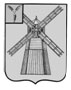 АДМИНИСТРАЦИЯ ПИТЕРСКОГО МУНИЦИПАЛЬНОГО РАЙОНА САРАТОВСКОЙ ОБЛАСТИП О С Т А Н О В Л Е Н И Еот 25 июня 2021 года №176с. ПитеркаО подготовке и приеме муниципальных образовательных организаций Питерского муниципального района к началу 2021- 2022 учебному годуВ соответствии с Федеральным законом от 06 октября 2003 года №131-ФЗ «Об общих принципах организации местного самоуправления в Российской Федерации», Распоряжением Правительства Саратовской области от 18 июня 2021 года №161-Пр «Об организации подготовки  и оценки готовности образовательных организаций области к 2021/2022 учебному году», на основании Устава Питерского муниципального района Саратовской области, в целях своевременной подготовки муниципальных образовательных учреждений Питерского муниципального района Саратовской области к 2021/2022 учебному году, администрация муниципального районаПОСТАНОВЛЯЕТ:1. Утвердить план мероприятий по подготовке муниципальных образовательных организаций района к началу 2021-2022 учебного года согласно приложению №1.2. Утвердить комиссию по подготовке и приему образовательных организаций Питерского муниципального района к началу 2021-2022 учебного года,  согласно приложению №2.3. Утвердить план-график проверки готовности муниципальных образовательных организаций района к началу 2021-2022 учебному году согласно приложению №3.4. Первому заместителю главы администрации муниципального района Чиженькову О.Е., начальнику управления образования Болтневой О.А.:- организовать мероприятия по подготовке муниципальных образовательных учреждений Питерского муниципального района Саратовской области к 2021-2022 учебному году;- принять меры по улучшению эксплуатационных характеристик зданий муниципальных образовательных учреждений Питерского муниципального района Саратовской области;- до 10 августа 2021 года завершить ремонтные работы в муниципальных образовательных учреждениях Питерского муниципального района Саратовской области;- до 18 августа 2021 года обеспечить полное освоение денежных средств, предусмотренных на мероприятия по подготовке муниципальных образовательных учреждений Питерского муниципального района Саратовской области к 2021-2022 учебному году;- организовать работу комиссии по приемке муниципальных образовательных учреждений Питерского муниципального района Саратовской области с 11 по 17 августа 2021 года;- осуществлять постоянный контроль за ходом подготовки муниципальных образовательных учреждений Питерского муниципального района Саратовской области к 2021-2022 учебному году.5. Начальнику муниципального учреждения «Централизованная бухгалтерия» Управления образования администрации Питерского муниципального района Саратовской области Самсоновой Ю.В. осуществлять своевременное финансирование мероприятий по подготовке муниципальных образовательных учреждений Питерского муниципального района Саратовской области к 2021-2022 учебному году.6. Руководителям муниципальных образовательных учреждений Питерского муниципального района Саратовской области:- до 10 августа 2021  года подготовить проекты актов готовности образовательных учреждений к 2021-2022 учебному году в 2-х экземплярах в соответствии с формой согласно приложению №1 к приказу министерства образования Саратовской области «О подготовке к началу 2021-2022 учебного года» и представить в Управление образования администрации Питерского муниципального района Саратовской области; - до 10 августа 2021 года привести в соответствие с Федеральным законом от 21 декабря 1994 года №69-ФЗ «О пожарной безопасности», Федеральным законом от 22 июля 2008 года №123-ФЗ «Технический регламент о требованиях пожарной безопасности» помещения муниципальных образовательных учреждений Питерского муниципального района Саратовской области, включая чердаки и подвалы, планы и пути эвакуации, первичные средства пожаротушения;- до 10 августа 2021 года привести электрооборудование муниципальных образовательных учреждений Питерского муниципального района Саратовской области в соответствие с приказом Министерства энергетики Российской Федерации от 13 января 2003 года №6 «Об утверждении правил технической эксплуатации электроустановок потребителей»;- до 10 августа 2021 года завершить ремонтные работы в муниципальных образовательных учреждениях Питерского муниципального района Саратовской области;7. Настоящее постановление вступает в силу со дня его подписания и подлежит обязательному опубликованию на официальном сайте администрации Питерского муниципального района в информационно-телекоммуникационной сети «Интернет» по адресу: http://питерка.рф/.8. Контроль за исполнением настоящего постановления оставляю за собой.Глава муниципального района                                                             А.А. РябовПриложение №1 к постановлению администрации муниципального района от 25 июня 2021 года №176ПЛАН мероприятий по подготовке муниципальных образовательных организаций района к началу 2021-2022учебного годаПриложение №2 к постановлению администрации муниципального района от 25 июня 2021 года №176СОСТАВкомиссии по подготовке и приему муниципальных образовательных организаций Питерского муниципального районак началу 2021-2022 учебного годаПриложение №3 к постановлению администрации муниципального района от 25 июня 2021 года №176ПЛАН-ГРАФИКпроверки готовности муниципальных образовательных организаций  района к началу 2021-2022 учебного года № п/пМероприятияМероприятияМероприятияИсполнительСрок исполненияСрок исполненияПожарная безопасностьПожарная безопасностьПожарная безопасностьПожарная безопасностьПожарная безопасностьПожарная безопасностьПожарная безопасность1.Обеспечение обслуживания и работоспособности систем автоматической противопожарной защитыОбеспечение обслуживания и работоспособности систем автоматической противопожарной защитыОбеспечение обслуживания и работоспособности систем автоматической противопожарной защитыРуководители образовательных учрежденийДо 10 августа 2021 годаДо 10 августа 2021 года2.Наличие и исправность огнетушителей (все образовательные организации)Наличие и исправность огнетушителей (все образовательные организации)Наличие и исправность огнетушителей (все образовательные организации)Руководители образовательных учрежденийДо 10 августа 2021 годаДо 10 августа 2021 года4.Установка устройств для самозакрывания дверей и уплотнениях в притворах на лестнице Установка устройств для самозакрывания дверей и уплотнениях в притворах на лестнице Установка устройств для самозакрывания дверей и уплотнениях в притворах на лестнице Руководители образовательных учрежденийДо 10 августа 2021 годаДо 10 августа 2021 года5.Проведение работ по обеспечению подачи светового и звукового сигнала о возникновении пожара в зданиях классов функциональной пожарной опасности на приемно-контрольное устройство в помещении дежурного персонала или на специальные выносные устройства оповещения с дублированием этих сигналов на пульт подразделения пожарной охраны без участия работников объектаПроведение работ по обеспечению подачи светового и звукового сигнала о возникновении пожара в зданиях классов функциональной пожарной опасности на приемно-контрольное устройство в помещении дежурного персонала или на специальные выносные устройства оповещения с дублированием этих сигналов на пульт подразделения пожарной охраны без участия работников объектаПроведение работ по обеспечению подачи светового и звукового сигнала о возникновении пожара в зданиях классов функциональной пожарной опасности на приемно-контрольное устройство в помещении дежурного персонала или на специальные выносные устройства оповещения с дублированием этих сигналов на пульт подразделения пожарной охраны без участия работников объектаРуководители образовательных учрежденийДо 10 августа 2021 годаДо 10 августа 2021 года6.Проведение инструктажей по соблюдению требований пожарной безопасности Проведение инструктажей по соблюдению требований пожарной безопасности Проведение инструктажей по соблюдению требований пожарной безопасности Руководители образовательных учрежденийДо 10 августа 2021 годаДо 10 августа 2021 года7.Укомплектование рабочих мест средствами индивидуальной защиты, пожаротушения и инструментомУкомплектование рабочих мест средствами индивидуальной защиты, пожаротушения и инструментомУкомплектование рабочих мест средствами индивидуальной защиты, пожаротушения и инструментомРуководители образовательных учрежденийДо 10 августа 2021 годаДо 10 августа 2021 годаОбеспечение безопасности в случае ЧСОбеспечение безопасности в случае ЧСОбеспечение безопасности в случае ЧСОбеспечение безопасности в случае ЧСОбеспечение безопасности в случае ЧСОбеспечение безопасности в случае ЧСОбеспечение безопасности в случае ЧС8.Соблюдение требований и выполнение комплекса мероприятий, направленных на антитеррористическую защищённость и обеспечение безопасности в случае ЧССоблюдение требований и выполнение комплекса мероприятий, направленных на антитеррористическую защищённость и обеспечение безопасности в случае ЧСРуководители образовательных учрежденийРуководители образовательных учрежденийВ течение годаВ течение года9.Размещение наглядной агитации по вопросам соблюдения мер безопасности и умения действовать на случай возникновения ЧСРазмещение наглядной агитации по вопросам соблюдения мер безопасности и умения действовать на случай возникновения ЧСРуководители образовательных учрежденийРуководители образовательных учрежденийВ течение годаВ течение годаСанитарные, гигиенические и медицинские мероприятияСанитарные, гигиенические и медицинские мероприятияСанитарные, гигиенические и медицинские мероприятияСанитарные, гигиенические и медицинские мероприятияСанитарные, гигиенические и медицинские мероприятияСанитарные, гигиенические и медицинские мероприятияСанитарные, гигиенические и медицинские мероприятия10.10.Подготовка учебных кабинетов и групповых комнат к новому учебному годуУчреждения образованияУчреждения образованияДо 10 августа 2021 годаДо 10 августа 2021 года11.11.Текущий ремонт пищеблоковУчреждения образованияУчреждения образованияДо 10 августа 2021 годаДо 10 августа 2021 года12.12.Прохождение медицинского осмотра персоналомРуководители образовательных учрежденийРуководители образовательных учрежденийДо 10 августа 2021 годаДо 10 августа 2021 года13.13.Выполнение мероприятий по обеспечению санитарного состояния и содержания помещений установленным требованиямРуководители образовательных учрежденийРуководители образовательных учрежденийДо 10 августа 2021 годаДо 10 августа 2021 годаРемонтные работыРемонтные работыРемонтные работыРемонтные работыРемонтные работыРемонтные работыРемонтные работы14.14.Проведение косметических ремонтных работ в образовательных учреждениях Руководители образовательных учрежденийРуководители образовательных учрежденийРуководители образовательных учрежденийДо 10 августа 2021 годаЭнергосберегающие мероприятия Энергосберегающие мероприятия Энергосберегающие мероприятия Энергосберегающие мероприятия Энергосберегающие мероприятия Энергосберегающие мероприятия Энергосберегающие мероприятия 15.15.Выполнение мероприятий по обеспечению санитарного состояния и содержания газовых котельных Руководители образовательных учрежденийРуководители образовательных учрежденийРуководители образовательных учрежденийАвгуст – сентябрь  2021 года16.16.Обеспечение надёжности схемы электротеплоснабжения, её соответствия категории энергоприёмниковРуководители образовательных учрежденийРуководители образовательных учрежденийРуководители образовательных учрежденийДо 10 августа 2021 года17.17.Содержание энергоустановок в работоспособном состоянии и их безопасная эксплуатацияРуководители образовательных учрежденийРуководители образовательных учрежденийРуководители образовательных учрежденийДо 10 августа 2021 года18.18.Проведение своевременного и качественного технического обслуживания, ремонта, испытаний энергооборудования и энергоустановокРуководители образовательных учрежденийРуководители образовательных учрежденийРуководители образовательных учрежденийДо 10 августа 2021 года19.19.Соблюдения требований охраны труда электротеплотехнического и электротехнологического персоналаРуководители образовательных учрежденийРуководители образовательных учрежденийРуководители образовательных учрежденийДо 10 августа 2021 годаВыполнение других мероприятийВыполнение других мероприятийВыполнение других мероприятийВыполнение других мероприятийВыполнение других мероприятийВыполнение других мероприятийВыполнение других мероприятий20.20.Разработка организационно- распорядительных документов по пожарной безопасности (приказов о назначении должностных лиц, ответственных за противопожарное состояние образовательного учреждения, инструкций по мерам пожарной безопасности, планов эвакуации и др.)Руководители образовательных учрежденийРуководители образовательных учрежденийРуководители образовательных учрежденийДо 10 августа 2021 года21.21.Установка перед образовательными учреждениями знака пешеходного перехода, знак «Дети идут в школу», лежачий полицейский (искусственная дорожная неровность)Руководители образовательных учрежденийРуководители образовательных учрежденийРуководители образовательных учрежденийДо 10 августа 2021 года22.22.Обеспечение доступности зданий и сооружений организаций, осуществляющих образовательную деятельность, для лиц с ограниченными возможностямиРуководители образовательных учрежденийРуководители образовательных учрежденийРуководители образовательных учрежденийДо 10 августа 2021 года23.23.Создание необходимых условий для организации перевозок детей автотранспортомРуководители образовательных учрежденийРуководители образовательных учрежденийРуководители образовательных учрежденийДо 10 августа 2021 года24.24.Размещение на официальном сайте организаций акт приёмки готовности к началу 2017-2018 учебного года в формате PDF в сети ИнтернетРуководители образовательных учреждений Руководители образовательных учреждений Руководители образовательных учреждений До 10 августа 2021 годаВЕРНО: начальник отдела делопроизводства и контроля администрации муниципального района А.П. ЗацепинЧиженьков О.Е.- первый заместитель главы администрации муниципального района, председатель комиссии;Брусенцева Т.В.- заместитель главы администрации муниципального района - руководитель аппарата администрации муниципального района;Болтнева О.А.- начальник муниципального учреждения Управление образования администрации Питерского муниципального района, секретарь комиссии;Члены комиссии:Самсонова Ю.В.- начальник муниципального учреждения «Централизованная бухгалтерия» управления образования администрации Питерского муниципального района (по согласованию);Зубенко В.С.- методист муниципального учреждения  Управление образования администрации Питерского муниципального района;Жалнин А.В.- государственный инспектор отдела надзорной деятельности по Краснокутскому, Александрово-Гайскому, Новоузенскому и Питерскому районам ОНД и ПР Главного управления МЧС России по Саратовской области» (по согласованию);Земцов Ю.Н.- начальник отделения полиции №2 в составе МО МВД России «Новоузенский» Саратовской области (по согласованию);Якушина  Ю.М.- начальник отдела архитектуры и капитального строительства администрации Питерского муниципального района (по согласованию).ВЕРНО: начальник отдела делопроизводства и контроля администрации муниципального района А.П. Зацепин№ п/пПолное наименование учрежденияДата проверки1.Муниципальное общеобразовательное учреждение «Средняя общеобразовательная  школа с. Питерка Питерского района Саратовской области»17 августа 2021 года2.Муниципальное дошкольное  образовательное учреждение «Детский сад «Теремок» села Питерка Питерского района Саратовской области17 августа 2021 года3.Муниципальное дошкольное  образовательное учреждение «Детский сад «Чебурашка» села Питерка Питерского района Саратовской области17 августа 2021 года4.Муниципальное дошкольное  образовательное учреждение «Детский сад «Березка» села Питерка Питерского района Саратовской области17 августа 2021 года5.Муниципальное учреждение дополнительного образования  «Дом детского творчества» Питерского района Саратовской области 17 августа 2021 года6.Муниципальное  учреждение дополнительного  образования  «Детско-юношеская спортивная школа» село Питерка Питерского района  Саратовской области17 августа 2021 года7.Муниципальное общеобразовательное учреждение «Средняя общеобразовательная  школа с. Запрудное      Питерского района Саратовской области»12 августа 2021 года8.Муниципальное общеобразовательное учреждение «Средняя общеобразовательная  школа п. Нива      Питерского района Саратовской области»12 августа 2021 года9.Муниципальное общеобразовательное учреждение «Средняя общеобразовательная  школа села Малый Узень     Питерского района Саратовской области»12 августа 2021 года10.Муниципальное общеобразовательное учреждение «Средняя общеобразовательная  школа с. Агафоновка    Питерского района Саратовской области»13 августа 2021 года11.Муниципальное общеобразовательное учреждение «Средняя общеобразовательная  школа поселок Нариманово     Питерского района Саратовской области»13 августа 2021 года12.Муниципальное дошкольное  образовательное учреждение «Детский сад «Тополек» села Малый Узень  Питерского района Саратовской области12 августа 2021 года13.Муниципальное дошкольное  образовательное учреждение «Детский сад «Ручеек» поселка Нива  Питерского района Саратовской области12 августа 2021 года14.Муниципальное дошкольное  образовательное учреждение «Детский сад «Полянка» села  Запрудное   Питерского района Саратовской области12 августа 2021 года15.Муниципальное дошкольное  образовательное учреждение «Детский сад «Солнышко» села Агафоновка   Питерского района Саратовской области13 августа 2021 года16.Муниципальное дошкольное  образовательное учреждение «Детский сад «Сказка» станции Питерка    Питерского района Саратовской области»13 августа 2021 года17.Муниципальное дошкольное  образовательное учреждение «Детский сад «Полюшко» поселка Нариманово    Питерского района Саратовской области13 августа 2021 года18.Муниципальное общеобразовательное учреждение «Средняя общеобразовательная  школа с. Мироновка Питерского района Саратовской области16 августа 2021 года19.Муниципальное общеобразовательное учреждение «Средняя общеобразовательная  школа поселка Новореченский  Питерского района Саратовской области»16 августа 2021 года20.Муниципальное общеобразовательное учреждение «Средняя общеобразовательная  школа село Новотулка  Питерского района Саратовской области»11 августа 2021 года21.Муниципальное общеобразовательное учреждение «Средняя общеобразовательная  школа с. Алексашкино     Питерского района Саратовской области»11 августа 2021 года22.Муниципальное общеобразовательное учреждение «Средняя общеобразовательная  школа села Козловка   Питерского района Саратовской области»11 августа 2021 года23.Муниципальное общеобразовательное учреждение «Средняя общеобразовательная  школа поселка Трудовик    Питерского района Саратовской области»11 августа 2021 года24.Муниципальное дошкольное  образовательное учреждение «Детский сад «Вишенка» поселка Зеленый Луг   Питерского района Саратовской области16 августа 2021 года25.Муниципальное дошкольное  образовательное учреждение «Детский сад общеразвивающего вида «Родничок» села Моршанка   Питерского района Саратовской области16 августа 2021 года26.Муниципальное дошкольное  образовательное учреждение «Детский сад «Колосок» села Мироновка   Питерского района Саратовской области16 августа 2021 года27.Муниципальное дошкольное  образовательное учреждение «Детский сад «Сказка» села Новотулка    Питерского района Саратовской области»11 августа 2021 года28.Муниципальное дошкольное  образовательное учреждение «Детский сад «Ягодка» поселка Привольный     Питерского района Саратовской области»11 августа 2021 года29.Муниципальное дошкольное  образовательное учреждение «Детский сад «Ивушка» села Козловка      Питерского района Саратовской области11 августа 2021 года30.Муниципальное дошкольное  образовательное учреждение «Детский сад «Солнышко» поселка Трудовик      Питерского района Саратовской области11 августа 2021 года31.Муниципальное дошкольное  образовательное учреждение «Детский сад «Ромашка» села Алексашкино      Питерского района Саратовской области11 августа 2021 годаВЕРНО: начальник отдела делопроизводства и контроля администрации муниципального района А.П. Зацепин